При получении положительных результатов подтверждающих ХТИ врач - психиатр-нарколог:разъясняет результаты проведенного профилактического медицинского осмотра в отношении обучающегося, направляет обучающегося в специализированную медицинскую организацию или ее структурное подразделение, оказывающие наркологическую помощь (при наличии информированного согласия обучающегося, достигшего возраста 15 лет, либо информированного согласия одного из родителей или иного законного представителя обучающегося, не достигшего указанного возраста).При получении отрицательных результатов предварительных ХТИ профилактический медицинский осмотр считается завершенным.В случае выявления в организме обучающегося в ходе предварительных ХТИ наркотических средств и/или психотропных веществ, моча направляется в химико-токсикологическую лабораторию для проведения подтверждающего ХТИ.    При получении отрицательных результатов подтверждающих ХТИ профилактический медицинский осмотр обучающегося считается завершенным. При получении положительных результатов подтверждающих ХТИ врач - психиатр-нарколог:разъясняет результаты проведенного профилактического медицинского осмотра в отношении обучающегося, направляет обучающегося в специализированную медицинскую организацию или ее структурное подразделение, оказывающие наркологическую помощь (при наличии информированного согласия обучающегося, достигшего возраста 15 лет, либо информированного согласия одного из родителей или иного законного представителя обучающегося, не достигшего указанного возраста).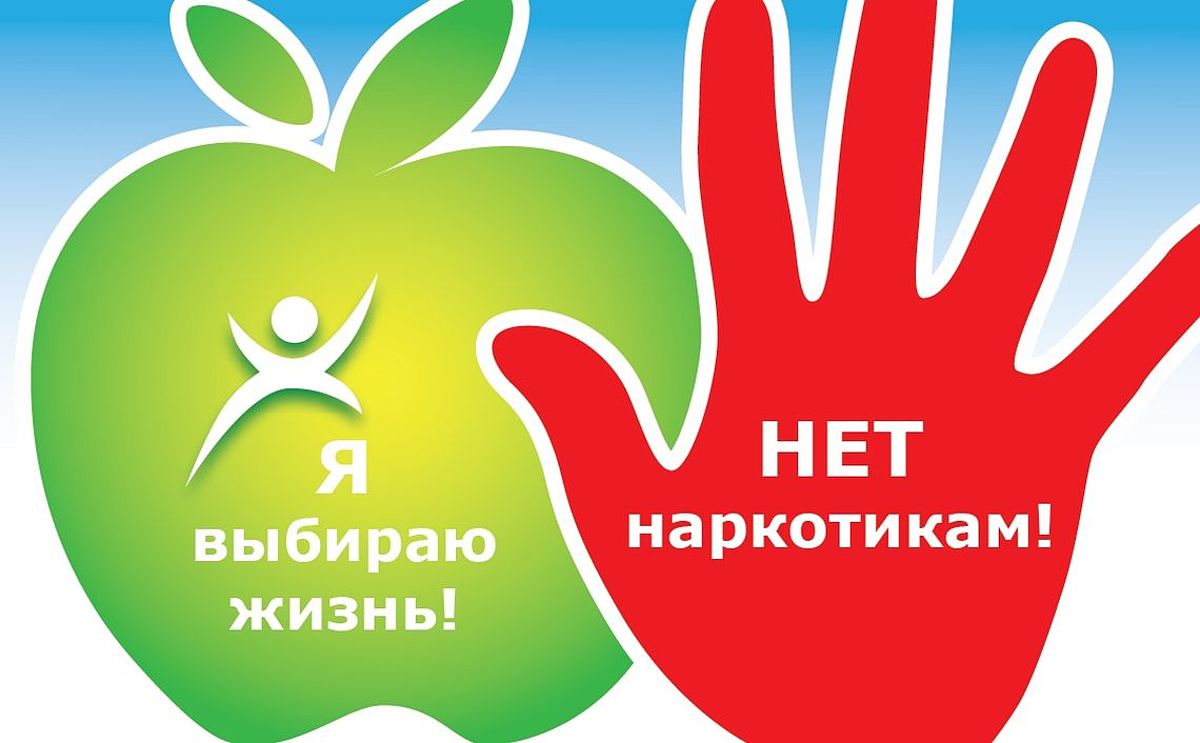 \В детском амбулаторном отделении Мурманского областного наркологического  диспансера можно  получить следующие виды помощи:Консультативные осмотры несовершеннолетних специалистами отделения; стационарное и амбулаторное лечение несовершеннолетних, злоупотребляющих   психоактивными веществами; индивидуальная консультативная помощь родителям; химико-токсикологическиеисследования несовершеннолетних на предмет употребления ими наркотических веществ.Индивидуальная и групповая психокоррекция.ВСЕ   УСЛУГИ    ОКАЗЫВАЮТСЯ    БЕСПЛАТНО   !Справки можно  получить по телефону: 26-58-72 Адрес: ул. Верхне – Ростинское  шоссе 17 А, корпус А, кабинет 2.4 (2 этаж)Справки можно  получить по телефону: 26-58-72 Адрес: ул. Верхне – Ростинское  шоссе 17 А, корпус А, кабинет 2.4 (2 этаж)Заведующая отделением  врач психиатр-нарколог: Гущина Лариса Петровна Часы  приёма:  9.00 – 16.42Выходные: суббота, воскресенье.   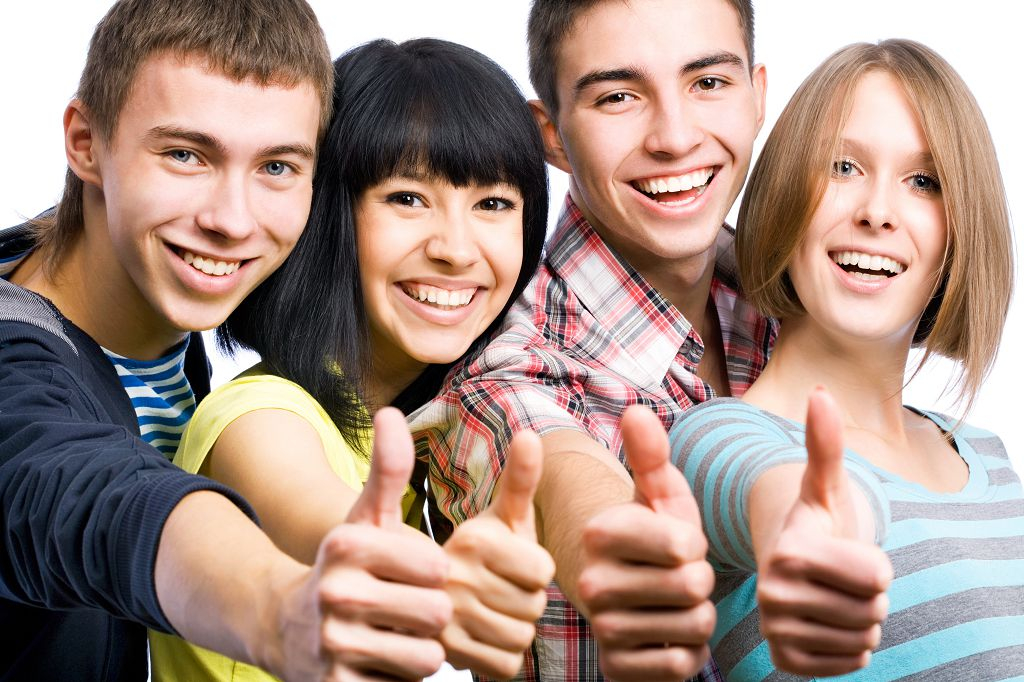 ГОБУЗ Мурманский областной наркологический диспансерЧто надо знать о профилактическихмедицинских осмотрах?С С 2015 года во всех образовательных организациях Российской Федерации на основании приказа Министерства здравоохранения РФ от 6 октября 2014 года № 581 н "О Порядке проведения профилактических медицинских осмотров обучающихся в общеобразовательных организациях и профессиональных образовательных организациях, а также образовательных организациях высшего образования в целях раннего выявления незаконного потребления наркотических средств и психотропных веществ" осуществляются профилактические медицинские осмотры. Профилактические медицинские осмотры проводятся в отношении обучающихся, достигших возраста тринадцати лет.Профилактические медицинские осмотры проводятся при наличии информированного добровольного согласия обучающегося, достигшего возраста пятнадцати лет, либо информированного добровольного согласия одного из родителей или иного законного представителя обучающегося, не достигшего возраста пятнадцати лет, данного с соблюдением требований, установленных статьей 20 Федерального закона от 21 ноября 2011 г. N 323-ФЗ "Об основах охраны здоровья граждан в Российской Федерации"Органы исполнительной власти субъектов Российской Федерации в сфере охраны здоровья на основании итогового акта результатов социально-психологического тестирования, полученного из органов исполнительной власти субъектов Российской Федерации в сфере образования, составляют список образовательных организаций, участвующих в проведении профилактических медицинских осмотров обучающихся, исходя из численности обучающихся, имеющих риск потребления наркотических средств и психотропных веществ.Профилактические медицинские осмотры проводятся медицинскими организациями, имеющими лицензии на осуществление медицинской деятельности, предусматривающей выполнение работ (оказание услуг) по «психиатрии-наркологии» и «лабораторной диагностике».Профилактические медицинские осмотры проводятся на основании поименных списков обучающихся, подлежащих профилактическому медицинскому осмотру.Поименные списки составляются и утверждаются руководителем (уполномоченным должностным лицом) образовательной организации, участвующей в проведении профилактических медицинских осмотров, и направляются в медицинскую организацию, проводящую профилактические медицинские осмотры.Медицинская организация после получения от руководителя (уполномоченного должностного лица) образовательной организации поименного списка составляет календарный план проведения профилактических медицинских осмотров с указанием дат и мест их проведения.Календарный план согласовывается медицинской организацией с руководителем (уполномоченным должностным лицом) образовательной организации, утверждается руководителем (уполномоченным должностным лицом) медицинской организации и доводится до сведения медицинских работников, участвующих в проведении профилактических медицинских осмотров. Профилактический медицинский осмотр проводится в несколько этапов:I этап - профилактическая информационно-разъяснительная беседа с обучающимся по вопросам незаконного потребления наркотических средств и психотропных веществ, а так же объективный осмотр учащихся;II этап - предварительные химико-токсикологические исследования, направленные на получение доказательных результатов выявления в образцах биологических жидкостей человека наркотических средств и психотропных веществ; III этап - подтверждающие химико-токсикологические исследования, направленные на идентификацию в образцах биологических жидкостей человека наркотических средств, психотропных и иных токсических веществ;IV этап - разъяснение результатов проведенного профилактического медицинского осмотра, которое осуществляется в отношении лица, не достигшего 15 лет, его законному представителю, а в отношении лица, достигшего указанного возраста, но не достигшего 18 лет, этому лицу, а также до достижения этим лицом 18 лет, его законному представителю. Биологическим объектом для предварительных и подтверждающих ХТИ на наличие наркотических средств и психотропных веществ является моча.Предварительные ХТИ в обязательном порядке проводятся на следующие химические вещества, включая их производные, метаболиты и аналоги: опиаты, каннабиноиды, фенилалкиламины (амфетамин, метамфетамин), синтетические катиноны, кокаин, метадон, бензодиазепины, барбитураты и фенциклидин.При получении отрицательных результатов предварительных ХТИ профилактический медицинский осмотр считается завершенным.В случае выявления в организме обучающегося в ходе предварительных ХТИ наркотических средств и/или психотропных веществ, моча направляется в химико-токсикологическую лабораторию для проведения подтверждающего ХТИ.При получении отрицательных результатов подтверждающих ХТИ профилактический медицинский осмотр обучающегося считается завершенным. 